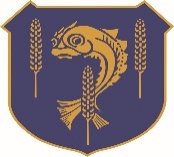 Please read The John Fisher School 16-19 Bursary Fund Policy 2022-2023 before completing this form. Please note it is the student who completes the form, parents/carers should co-sign the form with the student.   Please return to Mr Jackson (Director of Sixth Form). Section One:Section Two:Level Required - Please tick (where eligible) which level of payment you are applying for:Section 3Please complete your family’s gross per annum (year) income for each of the categories below. If the category does not apply write N/A or --- you will need to provide relevant evidence for each type of income your family has and a suggestion of type of evidence is detailed next to each category. Please enter the total of all income in the last row.Section 4Section 5Section 6Section 7Section 8Please ensure you have included all of the relevant original documents with your application – please tick all documents enclosedPlease return this form along with supporting documentation to Reception in a sealed envelope marked for the attention of the Business Manager.Applicant (Student) DetailsApplicant (Student) DetailsApplicant (Student) DetailsApplicant (Student) DetailsSurname:Forename:Date of Birth:Age on 1stSeptember 2023:Address:Postcode:Level One – Identified vulnerable students eligible for £1,200.00 bursaryI am in careI am a Care leaver (I have been in care for at least 13 weeks after age of 14)I am in receipt of income support or Universal Credit in my own rightI am a Disabled young person in receipt of Employment Support Allowance and am also in receipt of Disability Living Allowance or PersonalIndependence Payments.Level Two – Identified students eligible for up to £800 discretionary bursaryI am in receipt of Free School Mealsand My family’s (where I live) total household income is less than£16,190.00 (including Benefits)Level Three – Identified students eligible for a discretionary bursary forspecific educational purposes. Normally £200.00 dependent on circumstancesMy total household income is more than £16,190.00 but less than £31,400 (including Benefits)or My household income is greater than £31,400 but I have outlined the special circumstances that apply in Section 4Total Household (Where I Live) Annual IncomePer Annum £Types of eligibleEvidence requiredTotal earnings from family paid employment3 recent payslipsfrom each earnerTotal income from self-employmentRecent AccountsTotal value of any benefits in kind from employer(company car, fuel etc)P11dWorking Tax CreditTax Credit statementIncome Support/jobseekers allowanceBenefit statementIncome from savings and investmentsBank statementsEmployment and support allowanceBenefit statementPersonal Independence PaymentsBenefit statementChild Tax CreditTax Credit statementChild BenefitBank statementsChild MaintenanceBank statementsHousing Benefit/Council Tax BenefitBenefit statementIncome from propertyBank statementsInvestments, dividends and trust incomeBank statementsPensionsPension statementUniversal CreditUC statementTOTALPlease add here any further information to support your application. If you are not eligible under the criteria above, please complete this section if you have other circumstances you would like us to take in to account.Intended spending of the 16-19 Bursary Fund Level 2 or Level 3Intended spending of the 16-19 Bursary Fund Level 2 or Level 3Intended spending of the 16-19 Bursary Fund Level 2 or Level 3If your application for a 16-19 Bursary is successful, you are expected to spend your allocation on items which will support your learning in the Sixth Form. Please specify below what you would intend to purchase with your 16-19 Bursary allocation, with a brief explanation as to how it would support your learning. (The list below is not exhaustive, so you may specify alternative items in the “other” section)If your application for a 16-19 Bursary is successful, you are expected to spend your allocation on items which will support your learning in the Sixth Form. Please specify below what you would intend to purchase with your 16-19 Bursary allocation, with a brief explanation as to how it would support your learning. (The list below is not exhaustive, so you may specify alternative items in the “other” section)If your application for a 16-19 Bursary is successful, you are expected to spend your allocation on items which will support your learning in the Sixth Form. Please specify below what you would intend to purchase with your 16-19 Bursary allocation, with a brief explanation as to how it would support your learning. (The list below is not exhaustive, so you may specify alternative items in the “other” section)ItemCostReasonTextbooksAcademic journal / magazine subscriptionsSpecialist equipment needed for a courseSpecialist clothing required for a course. Uniform (coats are not funded)Funding for school trips / visitsThe loan or purchase costs of a laptop or netbook or tablet computerCourse-related computer softwareTravel required as part of your coursesSchool meal provision (if not in receipt of Free school meals)Other… (specify)Other… (specify)Other… (specify)Other… (specify)I/We are the adult(s) mainly responsible for the young person applying to the fundI/We are the adult(s) mainly responsible for the young person applying to the fundI/We are the adult(s) mainly responsible for the young person applying to the fundAdult 1Adult 2Surname/Family NameFirst NameRelationship to applicantDeclaration	Declaration	I/We declare that the information we have given in support of this application is true and accurate and complete to the best of my/our knowledge and belief.I/We understand that this information will not be shared with third party organisations.I/We understand that non-attendance or non-compliance with the School’s code of conduct may result in loss of financial support.I/We declare that the information we have given in support of this application is true and accurate and complete to the best of my/our knowledge and belief.I/We understand that this information will not be shared with third party organisations.I/We understand that non-attendance or non-compliance with the School’s code of conduct may result in loss of financial support.I/We declare that the information we have given in support of this application is true and accurate and complete to the best of my/our knowledge and belief.I/We understand that this information will not be shared with third party organisations.I/We understand that non-attendance or non-compliance with the School’s code of conduct may result in loss of financial support.Applicant Name:Signature:DateParent/Carer Name:Signature:DateParent/Carer Name:Signature:DateChecklist	Checklist	Written confirmation of current or previous looked after status from the localauthority. (Level 1 applications only)3 recent pay slips for each earner in the household3 recent bank statements for all bank accounts for parent/carerP11dPension IncomeOther IncomeEnclosed evidence of benefits:Income supportTax creditsJobseekers AllowanceEmployment Support AllowanceDisability Living AllowanceWorking Tax CreditIncome Support/jobseekers allowanceIncome from savings and investmentsEmployment and support allowancePersonal Independence PaymentsChild Tax CreditChild BenefitChild MaintenanceHousing Benefit/Council Tax BenefitUniversal CreditBursary Awards Panel OnlyBursary Awards Panel OnlyBursary Awards Panel OnlyBursary Awards Panel OnlyDate Application ReceivedSupporting documentation provided, photocopied and returnedDate Application ReviewedLevel of BursaryAgreedAuthorised BySchool Business ManagerSignatureAuthorised ByAssistant HeadteacherSignature